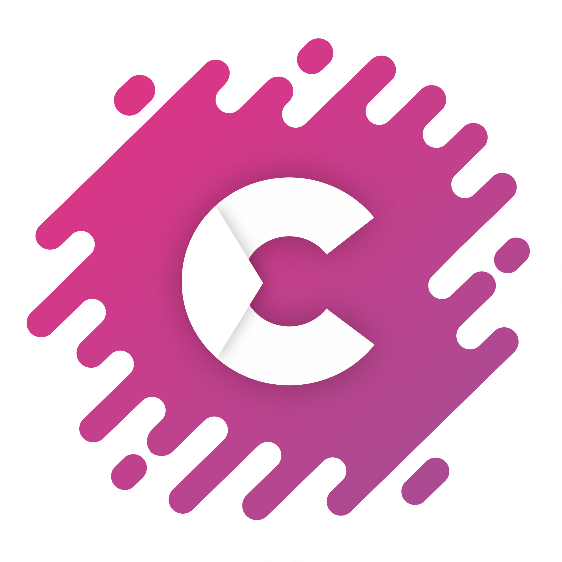 Заказ сайта у нас – это не расход. Это инвестиция в Вашу будущую прибыль!WhatsApp / Viber: +38 (068) 499-21-19
Telegram: @CavaGroup
Почта: hello@cava.studio
Сайт: cava.studio
Instagram: cava.studioБриф на разработку сайтаИнформация о компанииСпособы связиПоложение на рынкеТип сайтаАдаптивность сайта*Корректное отображение вашего сайта на всех устройствах: ПК, планшетах, смартфонах и т.д.* - наличие/отсутствие адаптивности влияет на окончательную стоимость разработки сайтаCMSУкажите систему управления сайтом, которую Вы хотите использовать (если нужна консультация в данном вопросе – укажите это)СтруктураУкажите предполагаемые разделы вашего будущего сайта и подробно опишите содержание этих разделов. Если Ваш выбор – лэндинг, тогда укажите кол-во блоков и их примерное содержимоеДизайнЕсли у компании уже есть логотип и фирменный стиль – пожалуйста, приложите их к письму. Кроме того, вы можете указать, какие из элементов фирменного стиля необходимо разработать.ПримерыУкажите примеры сайтов компаний, работающих в вашей сфере, при их отсутствии - любые другие. Пожалуйста, не забудьте указать основные причины, по которым эти примеры попали в список.ФункционалПеречислите требования к функционалу, если они необходимы, например: импорт/экспорт, интеграция с 1С, фильтр параметров, личный кабинет и его прямое предназначение, и все индивидуальные требования (так как это влияет на окончательный бюджет проекта)Дальнейшее развитие и рекламаПосле заполнения брифа, пожалуйста, пришлите его на адрес hello@cava.studio, мы свяжемся с вами для уточнения деталей и начала нашего плодотворного сотрудничестваСотрудничество с нами – верное решение для Вашего бизнеса!Дата заполненияНазвание компанииОсновные продукты и оказываемые услугиАдрес текущего сайтаСайты основных конкурентовКонтактное лицоТелефонE-mailМессенджерыСфера деятельностиЦелевая аудиторияЛэндинг ПейджСайт-каталогИнтернет-магазинИнформационный порталКорпоративный сайтДругое (укажите тип)ДаНетCMSКонсультацияГлавная страницаО компанииУслуги (подразделы)Каталог товаровКонтактыЛоготип компании*Фирменный стиль*Фирменные цвета* - укажите словами, есть или нетЦветовая гаммаЖелаемый шрифтФормы блоков (острые, плавные, прямоугольные, т.д.)Формы кнопокДоп. пожеланияАдреса сайтов, которые нравятся и что именно, перечислитеАдреса сайтов, которые не нравятся и что конкретноКто будет осуществлять поддержку и обновление сайта? Планируется ли продвижение сайта в поисковых системах?Ваши комментарии, вопросы, пожелания